KRÓTKI RAPORT Z WYBRANYCH OBSZARÓW DZIAŁALNOŚCI ŁÓDZKIEGO CENTRUM DOSKONALENIA NAUCZYCIELI I KSZTAŁCENIA PRAKTYCZNEGO (28.01.2021 – 3.02.2021)Dyrektor Łódzkiego Centrum Doskonalenia Nauczycieli i Kształcenia Praktycznego otrzymał 
z Urzędu Miasta Łodzi list gratulacyjny przekazany przez firmę Microsoft Polska do Pani Prezydent Hanny Zdanowskiej następującej treści: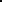 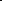 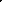 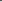 Szanowna Pani Prezydent,z uznaniem obserwuję Państwa działania na rzecz transformacji cyfrowej środowiska edukacyjnego 
w Łodzi. Projekt, w ramach którego stworzyliście Państwo jednolitą platformę komunikacyjną 
w szkołach oraz wyposażający nauczycieli i uczniów w dostęp do narzędzi cyfrowych oraz oprogramowania był jednym z pionierskich w Polsce i dał początek kolejnym m.in. w Rzeszowie, Gdańsku, Lublinie, Wrocławiu, Warszawie. Jako jeden z pierwszych samorządów byliście Państwo przygotowani do wsparcia szkół w pracy zdalnej z wykorzystaniem Office 365 Education i Microsoft Teams.Lokalny zespół edukacji w Microsoft Polska prowadzi szereg działań wspierających nauczycieli 
w budowaniu kompetencji cyfrowych ze szczególnym uwzględnieniem pracy zdalnej. 
W Łodzi współpracujemy bardzo blisko z Łódzkim Centrum Doskonalenia Nauczycieli i Kształcenia Praktycznego.W imieniu firmy Microsoft pozwalam sobie złożyć na Pani ręce serdeczne podziękowania za ogromny wkład pracy Ośrodka pod dyrekcją Pana Janusza Moosa w procesie wdrożenia Office 365 
w prowadzonych przez Miasto Łódź szkołach, przedszkolach i placówkach oświatowych. Szczególnie cenne są tutaj działania w zakresie doskonalenia umiejętności niezbędnych w stosowaniu usług naszej chmury cyfrowej w zdalnym kształceniu, jakie objęły niemal wszystkich łódzkich nauczycieli. Dziękujemy koordynatorowi tych działań Annie Kołudo, która nie tylko w odpowiedzi na zapotrzebowanie łódzkiego środowiska edukacyjnego prowadziła innowacyjne i efektywne zajęcia doskonalące, ale też organizowała wiele istotnych spotkań związanych z procesem wdrożenia Office 365, pełniąc rolę łącznika pomiędzy naszą firmą a Urzędem Miasta Łodzi.Łódzkie Centrum Doskonalenia Nauczycieli i Kształcenia Praktycznego posiada status Education Global Training Partner, przyznawany przez naszą firmę wybranym, wyróżniającym się w skali światowej placówkom edukacyjnym. W bardzo dobrej, a przede wszystkim efektywnej współpracy 
z Panem Jarosławem Pawlickim - wicedyrektorem Wydziału Edukacji Urzędu Miasta Łodzi, wspierali oni nauczycieli łódzkich szkół, przedszkoli i placówek oświatowych w wykorzystaniu usług Office 365 w procesie dydaktycznym, zwłaszcza zdalnym, pomagali dyrektorom szkół i administratorom szkolnych kont Office 365 w instalacjach i konfiguracjach tych kont oraz innych działaniach administracyjnych, koniecznych do utrzymania właściwej funkcjonalności usług Office 365 w łódzkiej oświacie. W chwili obecnej ponad 60 tysięcy nauczycieli i uczniów łódzkich szkół efektywnie stosuje udostępnione im przez Miasto Łódź usługi Office 365 w procesie kształcenia i uczenia się. Załączam studium przypadku dotyczące projektów edukacyjnych prowadzonych przez samorządy 
w Polsce. Przedstawiamy projekty samorządowe o różnej skali .i modelu, które łączy ten sam cel — transformacja cyfrowa szkół i praca nad podnoszeniem jakości edukacji. Jeśli widzą Państwo możliwość szerszej współpracy zachęcam do kontaktu.  Z pozdrowieniami,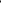 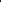 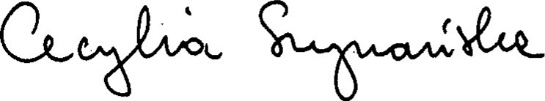   Dyrektor Rynku Edukacyjnego  Microsoft Polska_____________________________________________________________________________________Zorganizowano i przeprowadzono (pierwszą z cyklu spotkań upowszechniających kształcenie zawodowe) konferencję - webinarium „Szkoła zawodowa szkołą dobrego wyboru. Prezentacja zawodów dla uczniów o specjalnych potrzebach edukacyjnych”. W trakcie konferencji ofertę kształcenia zawodowego zaprezentowały: Zespół Szkół Zawodowych Specjalnych nr 2  oraz Specjalny Ośrodek Szkolno - Wychowawczy nr 1 w Łodzi. Webinarium otworzył Janusz Moos - dyrektor ŁCDNiKP. W spotkaniu online uczestniczyło 84 nauczycieli, koordynatorów Wewnątrzszkolnego Systemu Doradztwa Zawodowego oraz 69 uczniów o specjalnych potrzebach edukacyjnych. Organizator i prowadząca: Małgorzata Sienna, kierownik Ośrodka Doradztwa Zawodowego ŁCDNiKP, współpraca Ryszard Kuśmirek – Ośrodek Nowoczesnych Technologii Informacyjnych, Maria Michalak, Ośrodek Kształcenia Zawodowego i Ustawicznego, Ewa Koper, Marek Wilmowski, doradcy zawodowi._____________________________________________________________________________________Zorganizowano spotkanie zespołu zadaniowego ds. promocji kształcenia zawodowego, w trakcie którego dyskutowano nad sposobami upowszechniania kształcenia zawodowego oraz ustalano techniczne warunki prezentacji oferty szkół zawodowych podczas konferencji - webinariów, które odbędą się w lutym 2021. W spotkaniu uczestniczyło 26 nauczycieli i dyrektorów szkół zawodowych.  Organizator: Małgorzata Sienna, współpraca Maria Michalak, Ryszard Kuśmirek, Ewa Koper, Marek Wilmowski._____________________________________________________________________________________Zorganizowano i przeprowadzono online spotkanie zespołu metodycznego „Metoda projektów 
w edukacji statystycznej”, podczas którego omówiono organizację konkursu „Statystyka w karierze”. Przedstawiono kwestię Narodowego Spisu Powszechnego Ludności i Mieszkań 2021 w edukacji statystycznej oraz podjęto działania ukierunkowane na promocję konkursu. W spotkaniu uczestniczyli  nauczyciele szkół podstawowych. Organizator: Małgorzata Redlicka, doradca metodyczny ds. doradztwa zawodowego, współpraca Ewa Koper._____________________________________________________________________________________Zorganizowano i przeprowadzono warsztaty online z nauczycielami biologii/przyrody oraz przedmiotu wychowanie do życia w rodzinie pt. „Doradztwo zawodowe w praktyce edukacyjnej.” Spotkanie przeprowadzono z wykorzystaniem aplikacji Teams. Uczestnicy usystematyzowali wiedzę z zakresu włączania treści z doradztwa zawodowego do praktyki edukacyjnej, wymienili się doświadczeniami 
w tym zakresie, podkreślili znaczenie powiązania przekazywanych treści z wykonywaniem konkretnego zawodu, jako motywujące ucznia do nauki przedmiotu. Ponadto mieli możliwość rozpoznania w praktyce takich narzędzi pracy zdalnej, jak: Kahoot, Padlet, Wordwall, LearningApps, Wakelet, otrzymali pakiet materiałów do wykorzystania w pracy z uczniami. Organizator: Anna Zientalska, nauczyciel konsultant ds. doradztwa zawodowego we współpracy ze specjalistami ds. orientacji  i doradztwa zawodowego: Dorotą Świt, Agnieszką Bugajską - Możyszek, Emilią Gralewską._____________________________________________________________________________________Zorganizowano i przeprowadzono seminarium dla nauczycieli "Skilling, reskilling i upskilling jako sposoby funkcjonowania na rynku pracy". W seminarium aktywny udział wzięli nauczyciele 
z placówek oświatowych różnego typu. Przeanalizowano najnowszy raport World Economic Forum.  Organizator: Małgorzata Bartosiak - Sikorzyńska._____________________________________________________________________________________Przeprowadzono zdalnie konsultacje indywidualne z nauczycielami:szkół podstawowych dotyczące uczestnictwa nauczycieli i uczniów w webinariach oraz nauczycielami szkół ponadpodstawowych dotyczące zaprezentowania oferty szkół zawodowych. Małgorzata Sienna, n-l konsultant koordynatorami Wewnątrzszkolnego Systemu Doradztwa Zawodowego szkół podstawowych 
nr: 29 i  36 dotyczące organizacji doradztwa grupowego i indywidualnego w aplikacji Teams dla uczniów, zdalnej konsultacji grupowej dla rodziców uczniów klas VIII i udziału uczniów 
w webinarach  upowszechniających  ofertę szkół ponadpodstawowych. Organizator: Ewa Koper, nauczyciel konsultant w obszarze doradztwa zawodowegokoordynatorami doradztwa zawodowego ze szkół podstawowych nr: 46, 169 i 71. Zaplanowano zajęcia realizowane przez konsultantów dla uczniów i rodziców, wskazano kanały informacji na temat rekrutacji do szkół ponadpodstawowych (w tym webinary organizowane przez Ośrodek Doradztwa Zawodowego). Marek Wilmowski, nauczyciel konsultant z zakresu doradztwa zawodowegoszkół podstawowych nr: 184,  40, Szkoły Podstawowej Specjalnej nr 168 oraz XLII Liceum Ogólnokształcącego, dotyczące m.in. certyfikowania szkół w obszarze doradztwa zawodowego, rekrutacji, wspierania nauczycieli w zakresie doradztwa zawodowego drogą zdalną. Dokonano analizy zasobów internetowych, opracowano i przesłano uczniom i nauczycielom Szkoły Podstawowej nr 184 oraz XLII Liceum Ogólnokształcącego linki oraz informacje wspierające 
w podjęciu decyzji edukacyjnych i zawodowych oraz rekomendowano podopiecznym szkołom konferencje zaplanowane przez Ośrodek Doradztwa Zawodowego. Anna Zientalska, nauczyciel konsultant ds. doradztwa zawodowego szkół podstawowych nr: 64 i 139  na temat  prowadzenia zajęć zdalnych z zakresu doradztwa zawodowego w klasach VII-VIII  oraz koordynatorami Wewnątrzszkolnego Systemu Doradztwa Zawodowego w szkołach podstawowych nr: 33, 64, 139, 204 w Łodzi na temat organizacji doradztwa zawodowego grupowego i indywidualnego w aplikacji Teams dla uczniów i ich rodziców. Organizator:  Renata galas, nauczyciel doradca zawodowypedagogami z  XLVII Liceum Ogólnokształcącego, XXIX Liceum Ogólnokształcącego, Zespołu Szkół Przemysłu Spożywczego, Szkoły Podstawowej nr 58. Ustalono harmonogram zajęć online dla klas 3 i 2,  harmonogram zespołu wspierającego uczniów (wychowawca, pedagog, psycholog, doradca zawodowy). Współorganizator: Emilia Gralewska, specjalista ds. orientacji i doradztwa  zawodowegoze szkół podstawowych i ponadpodstawowych na temat współpracy z ŁCDNiKP i wsparcia doradczego z zakresu doradztwa zawodowego i podstaw przedsiębiorczości. Organizator Małgorzata Bartosiak-Sikorzyńska._____________________________________________________________________________________Przeprowadzono zdalnie doradztwo zawodowe indywidualne z uczącymi się i ich rodzicami, ze:szkół podstawowych, spotkania dotyczyły wyboru szkół ponadpodstawowych. Małgorzata Sienna, doradca zawodowy, n-l konsultantszkół podstawowych nr: 5, 29, 141, konsultacje dotyczyły świadomego wyboru szkoły ponadpodstawowej. Podczas spotkań omówiono czynniki wyboru szkoły i zawodu, zasady rekrutacji, oferty szkół ponadpodstawowych. Przeprowadzono doradztwo zawodowe  z uczniami XXI Liceum Ogólnokształcącego w Łodzi na temat planowania wyboru kierunku studiów zgodnie z potencjałem wewnętrznym; omówiono kierunki studiów artystycznych, wojskowych, ekonomicznych, medycznych i technicznych oraz zaproponowano udział w badaniu predyspozycji zawodowych. Organizator: Ewa Koper, nauczyciel konsultant w obszarze doradztwa zawodowego. Szkoły Podstawowej nr 46 na temat kryteriów wyboru szkoły, oferty łódzkich szkół 
i procesu naboru do nich. Marek Wilmowski, nauczyciel konsultant z zakresu doradztwa zawodowegoSzkoły Podstawowej nr 83, omówiono ścieżki edukacyjne w wybranych zawodach, wskazano źródła informacji o zawodach. Przeprowadzono konsultacje z rodzicami uczniów ze szkół podstawowych nr: 26 i 83 - omówiono  czynniki wyboru zawodu oraz realizację działań 
z doradztwa zawodowego z wykorzystaniem różnych narzędzi zarówno do pracy zdalnej jak 
i stacjonarnej w tym między innymi Kahoot, Wakelet. Przeprowadziła: Dorota Świt, specjalista ds. orientacji i poradnictwa zawodowegoszkół podstawowych nr: 193, 204 na temat "Szkoła podstawowa i co dalej".  Zaprezentowano ofertę szkół ponadpodstawowych. Organizator: Renata Galas nauczyciel, doradca zawodowyXLVII Liceum Ogólnokształcącego, Zespołu Szkół Przemysłu Spożywczego na temat: „Indywidualnego Planu Działania”. Prowadzący: Emilia Gralewska, specjalista ds orientacji 
i poradnictwa zawodowego.szkół podstawowych nr: 11,  41 i 122 na temat planowania ścieżki edukacyjno - zawodowej oraz klas trzecich IX LO na temat opracowania Indywidualnego Planu Działania w zakresie wyboru zawodu i kierunku studiów. Organizator: Aleksandra Bednarek, nauczyciel doradca zawodowy._____________________________________________________________________________________Przeprowadzono grupowe doradztwo zawodowe online dla uczniów:Klas drugich Publicznego Liceum Ogólnokształcącego Uniwersytetu Łódzkiego z zastosowaniem Kwestionariusza Predyspozycji Zawodowych. Omówiono typy osobowości, wskazano w jaki sposób można rozwijać i doskonalić wewnętrzny potencjał oraz jak wykorzystywać własne zasoby. Poinformowano uczniów o możliwości uczestniczenia w konsultacjach indywidualnych online. Organizacja i prowadzenie: Ewa Koper i Marek Wilmowski, nauczyciele konsultanci 
z zakresu doradztwa zawodowegotrzech klas VIII ze Szkoły Podstawowej 44 w Łodzi nt. "Kompetencje przyszłości". Organizator: Małgorzata Bartosiak-Sikorzyńska._____________________________________________________________________________________Opracowano informację kwartalną „Rynek pracy w Łodzi i województwie łódzkim w IV kwartale 2020 roku”. Ostatnie opracowanie dla 2020 roku przedstawia nie tylko  zapotrzebowanie na zawody i kwalifikacje w regionie łódzkim w kolejnym kwartale 2020 roku, ale zawiera również szczegółową analizę wpływu pandemii na wybrane branże. Dodatkowo informację wzbogacono o część podsumowującą i ilustrującą zmiany jakie zaszły na lokalnym rynku pracy w przeciągu minionego roku  na podstawie systematycznie gromadzonych danych Obserwatorium. Informacja została upowszechniona na stronie www Obserwatorium Rynku Pracy dla Edukacji oraz została przekazana do publikacji na stronie głównej  ŁCDNiKP i Facebooku Centrum. Wykonanie: Anna Gębarowska-Matusiak, Jarosław Tokarski._____________________________________________________________________________________Zorganizowano i zrealizowano online 28 stycznia 2021r. kolejne spotkanie Zespołu Twórczych Pedagogów "Nolens Volens" na temat: „Jak wykorzystać metodę klasy odwróconej w edukacji zdalnej?”. Uczestnicy spotkania zapoznali się z założeniami metody Flipped Learning i edukacji "wyprzedzającej", porównali te strategie z tradycyjnymi metodami kształcenia, wskazując na ich zalety i wady. Podczas zajęć dyskutowano także nad możliwościami wykorzystania metod "odwróconych" w edukacji stacjonarnej i zdalnej. Organizator i realizator: Mariola Zajdlic._____________________________________________________________________________________Przeprowadzono 6 konsultacji indywidualnych dotyczących diagnozy językowej nauczycieli zainteresowanych kontynuacją nauki języka angielskiego w ramach oferty kolejnego semestru kursów języka angielskiego. Konsultacje przeprowadzono dla nauczycieli ZSTI, ZSG, ZSS, OHP, SP nr 12, SP nr 173. Realizator: Zofia Kordala._____________________________________________________________________________________Przeprowadzono kolejne zajęcia online dla grupy dyrektorów łódzkich szkół w ramach 60-godz. kursu Język angielski – konwersacje dla dyrektorów. Uczestniczki spotkania doskonaliły umiejętność komunikacji w języku angielskim na poziomie B1. Organizacja i prowadzenie zajęć: Zofia Kordala._____________________________________________________________________________________Zakończono pierwszy semestr zajęć w ramach 120-godzinnych kursów języka angielskiego dla dyrektorów i nauczycieli dla sześciu grup na poziomie A1,A2,B1 i B2. Uczestnicy zajęć doskonalili umiejętność komunikacji w języku angielskim zgodnie z poziomem zaawansowania według Europejskiego Portfolio Językowego. Prowadzenie zajęć: Małgorzata Omiecińska, Anna Kolbuszewska, Zofia Kordala. Organizator i koordynator kursów: Zofia Kordala._____________________________________________________________________________________Zorganizowano i przeprowadzono zajęcia online w ramach kursu „Tworzenie testów w aplikacji Forms – część druga”. Celem kursu było poszerzenie wiedzy i umiejętności nauczycieli w zakresie tworzenia i wykorzystywania testów i ankiet online. Na spotkaniu poruszono następujące tematy: tworzenie nowego testu, rodzaje pytań dostępnych w aplikacji Forms, zmiana wyglądu testu, wstawianie multimediów do pytań, tworzenie rozgałęzień, dostosowanie ustawień, rozpowszechnianie testu, sprawdzanie odpowiedzi, udostępnianie wyników testu, drukowanie testów, analiza wyników 
i archiwizacja testów. Organizacja i prowadzenie: Maria Stompel, Danuta Urbaniak._____________________________________________________________________________________28.01.2021 zorganizowano i przeprowadzono warsztaty „Uczeń/pracownik samosterowny” w ramach kursu „Uczeń samosterowny” dla 13 nauczycieli z 6 szkół zawodowych i 2 placówek kształcenia zawodowego. Organizacja i prowadzenie: Joanna Orda konsultant ds. kształcenia zawodowego, Pracownia Edukacji Zawodowej._____________________________________________________________________________________Zorganizowano i przeprowadzono koleje zajęcia online w ramach kursu „Tekst przewodni w kształceniu zawodowym na odległość”. Uczestnicy kursu doskonalili umiejętność planowania procesu kształcenia, konstruowania scenariuszy zajęć prowadzonych metodą tekstu przewodniego, formułowania celów zajęć oraz sposobu oceniania. W trakcie spotkania omawiano przygotowane projekty scenariuszy zajęć prowadzonych metodą projektu. Zwrócono uwagę na istotne elementy związane z organizacją zajęć stymulujących aktywność uczniów. Wskazano na potrzebę zmiany roli nauczyciela, który powinien być organizatorem procesu uczenia się a nie wykładowcą podającym wiedzę. Organizacja i prowadzenie kursu: Donata Andrzejczak, Pracownia Edukacji Zawodowej._____________________________________________________________________________________Zorganizowano i przeprowadzono kolejne zajęcia online w ramach kursu „Organizowanie kształcenia zawodowego na odległość - aktywizacja uczniów w procesie uczenia”. W trakcie kursu doskonalone są kompetencje nauczycieli dotyczące organizowania zajęć dydaktycznych na odległość, w tym zajęć aktywizujących uczniów w procesie kształcenia. Nauczyciele poznają możliwości związane 
z wykorzystaniem narzędzi Office 365 w procesie kształcenia i pracy grupowej uczących się. Podczas spotkania zwrócono uwagę na konieczność przygotowania i prowadzenia zajęć z zachowaniem bhp pracy przy komputerze, formułowania celów kształcenia dla każdych zajęć dydaktycznych dostosowanych do sposobu prowadzenia zajęć, możliwości uczących się oraz zamierzonych efektów kształcenia wynikających z podstawy programowej kształcenia w zawodzie. Organizacja 
i prowadzenie kursu: Donata Andrzejczak, Pracownia Edukacji Zawodowej._____________________________________________________________________________________28.01.2021 r. odbyła się konferencja dla nauczycieli „Metoda projektu dominującą metodą pracy podczas pracy z uczniami. Wymiana doświadczeń." Na konferencji zwrócono uwagę na istotę projektu i wykorzystanie w pracy zdalnej. Nauczyciele – uczestnicy konferencji zaprezentowali swoje doświadczenia - przykłady projektów oraz pracę z uczniami w zakresie ujednolicenia oddziaływań 
w edukacji technicznej. Uczestnicy konferencji zostali zapoznani z nową funkcją w aplikacji Teams - Pokoje, która powinna być wykorzystana w pracy w grupach, tak ważnej w metodzie projektów. Organizacja i prowadzenie: Barbara Preczyńska, Ośrodek Kształcenia Zawodowego i Ustawicznego._____________________________________________________________________________________28 stycznia 2021 r. zorganizowano i przeprowadzono konferencję metodyczną na temat: „Odwrócona lekcja - jak to działa?” Celem konferencji było upowszechnianie metody „odwrócona lekcja, która między innymi aktywizuje uczniów do aktywnego udziału w zdobywaniu wiedzy oraz rozwija umiejętność uczenia się. Tematyka konferencji obejmowała następujące zagadnienia: Na czym polega odwrócona lekcja? Jakie są zadania nauczyciela i ucznia? Na czym polega praca na lekcji? Jakie korzyści wynikają z odwróconej lekcji? Zaprezentowano przykładowe źródła udostępniające materiały – filmy dydaktyczne do wykorzystania w realizacji odwróconej lekcji. Przedstawiono także fragment scenariusza odwróconej lekcji w obszarze kształcenia branży przemysłu mody. Na zakończenie konferencji nauczyciele dzielili się refleksjami na temat prezentowanej metody. Organizacja 
i prowadzenie: Maria Michalak, Ośrodek Kształcenia Zawodowego i Ustawicznego._____________________________________________________________________________________W styczniu zorganizowano i przeprowadzono warsztaty dla nauczycieli techniki i wszystkich zainteresowanych, dotyczące wykorzystania aplikacji internetowej Padlet podczas pracy z uczniami. Temat warsztatów: Tworzymy lekcję w Padlecie. Podczas zajęć nauczyciele poznali to narzędzie, do czego służy i jak wykorzystać Padlet, tworzyli własne tablice oraz obejrzeli przykładowe lekcje opracowane za pomocą tej aplikacji. Dowiedzieli się również, że Padlet jest narzędziem, które jak najbardziej można wykorzystać na lekcjach. Podczas pracy z Padletem cenne jest to, że można zaprosić uczniów do współpracy, informując ich, że również oni mają możliwość umieszczania na nim dokumentów. To miejsce na: • prezentacje ustne i pisemne uczniów; • miejsce na dyskusje i burze mózgów; • kartki z życzeniami z okazji urodzin, Bożego Narodzenia, Wielkanocy; • galerię ciekawych kodów QR przydatnych w nauce nie tylko techniki, ale też różnych przedmiotów; • dokumentację wspólnych projektów; • uwagi, refleksje oceniające wspólną pracę na lekcjach. Organizacja 
i prowadzenie: Bożena Piekarska, Ośrodek Kształcenia Zawodowego i Ustawicznego._____________________________________________________________________________________Zaprezentowano stanowiska techniczno - dydaktyczne oraz omówiono działalność Ośrodka Kształcenia Zawodowego i Ustawicznego podczas wizyty inspektora Wydziału Edukacji UMŁ. Szczególną uwagę poświęcono nowym stacjom dydaktycznym w obszarze CNC, aquatroniki, tekstroniki, pojazdów hybrydowych oraz organizacji kształcenia ustawicznego w Centrum, ze szczególnym uwzględnieniem kwalifikacyjnych kursów zawodowych. Prezentację stanowisk i opis działań przygotowali pracownicy Ośrodka Kształcenia Zawodowego i Ustawicznego. Koordynacja: Barbara Kapruziak._____________________________________________________________________________________W okresie od 25.01.2021 do 29.01.2021 nauczyciele kształcenia zawodowego Pracowni Kształcenia Praktycznego zorganizowali i przeprowadzili kształcenie formalne dla uczniów ukierunkowane na osiąganie kwalifikacji zawodowych w obszarze mechatroniki, w tym m.in. w obszarze projektowania, programowania, montażu i eksploatacji urządzeń i systemów mechatronicznych, badania i montowania układów elektrycznych i elektronicznych, diagnozowania układów elektrycznych i elektronicznych pojazdów samochodowych, badania i montowania konstrukcji mechanicznych. Zajęcia prowadzono dla uczniów Zespołu Szkół Samochodowych 
i Mechatronicznych, Zespołu Szkół Techniczno – Informatycznych, Zespołu Szkół Politechnicznych oraz Zespołu Szkół Samochodowych.  Dla uczniów technikum klas III oraz klas IV wyżej wymienionych szkół prowadzono zajęcia 
w systemie stacjonarnym w pracowniach ŁCDNiKP z zachowaniem ograniczeń, zakazów 
i nakazów przeciwepidemicznych. Dla pozostałych klas zajęcia edukacyjne prowadzone są 
z wykorzystaniem technik kształcenia na odległość w czasie rzeczywistym. Do kształcenia zdalnego wykorzystywane są aplikacje systemu OFFICE365 (m.in. TEAMS, FORMS, WHITEBOARD) umożliwiające bezpośredni kontakt prowadzącego z uczniami, przekazywanie treści kształcenia, ćwiczeń i zadań do samodzielnego wykonania przez uczniów. W aplikacji TEAMS umieszczono foldery zwrotne przeznaczone do przesłania wykonanych ćwiczeń przez uczniów celem sprawdzenia przez prowadzącego zajęcia edukacyjne. Ewaluacja zajęć odbywa się za pośrednictwem testów on-line w aplikacji FORMS podsumowujących pracę uczniów w systemie kształcenia zdalnego.W ramach kształcenia pozaformalnego osób dorosłych w specjalistycznych laboratoriach Pracowni Kształcenia Praktycznego prowadzone są zajęcia dydaktyczne w ramach projektu realizowanego przez Łódzkie Centrum Doskonalenia Nauczycieli i Kształcenia Praktycznego „Obrabiarki sterowane numerycznie – nowe technologie dla Przemysłu 4.0”._____________________________________________________________________________________W ramach projektu „Edukacja daltońska w łódzkich przedszkolach - doświadczenia, refleksje, bank pomysłów”, przeprowadzono pierwsze spotkanie dla nauczycieli wychowania przedszkolnego, którzy wdrażają do praktyki przedszkolnej model pracy inspirowany pedagogiką daltońską. Podczas spotkania w formie online zaprezentowano założenia, cele, harmonogram spotkań oraz omówiono koncepcję filozoficzno- pedagogiczną edukacji daltońskiej. Nauczyciele z daltońskiego Publicznego Przedszkola Galileo zaprezentowali w formie fotorelacji aranżację przestrzeni edukacyjnej ukierunkowanej na wyzwalanie u dzieci samodzielności, odpowiedzialności, współpracy oraz refleksji. Na zakończenie spotkania ustalono sposoby dzielenia się dobrą praktyką w wirtualnej przestrzeni oraz omówiono zakres zadań do wykonania na kolejne spotkanie. Organizator i osoba prowadząca: Beata Wosińska, doradca metodyczny wychowania przedszkolnego._____________________________________________________________________________________Przygotowano i przeprowadzono czwarte spotkanie zespołu zadaniowego ds. włączania języka angielskiego do praktyki przedszkolnej. Nauczycielki przedstawiły przygotowane przez siebie prezentacje krajów anglojęzycznych. Zadania opracowane w oparciu o wspólny schemat okazały się bardzo zróżnicowane w formie, ze względu na wykorzystanie różnorodnych aplikacji TiK oraz nowatorskich metod pracy (WebQuest, metoda projektu drama, TPR). Nauczycielki dzieliły się ciekawostkami dotyczącymi danego kraju i proponowały sposoby wykorzystania ich w pracy 
z dziećmi. Ustalono także termin konferencji prezentującej działania zespołu. Organizator i osoba prowadząca: Elżbieta Ciesiołkiewicz, doradca metodyczny wychowania przedszkolnego._____________________________________________________________________________________Przygotowano i przeprowadzono drugie spotkanie kursu Włączeni do włączania czyli PO-MOC 
w przedszkolu i szkole podstawowej. Podczas spotkania, przeanalizowano akty prawne pod kątem zagadnień ważnych dla organizowania i udzielania pomocy p-p. Zwrócono uwagę na zakres obowiązków wychowawców, warunki zatrudnienia i zakres obowiązków nauczyciela wspierającego oraz rodzaj i treść dokumentów tworzonych na potrzeby tej pomocy w szkole i przedszkolu. Przybliżono tematykę związaną z wczesnym diagnozowaniem i podkreślono jego znaczenie na drodze do pierwszych sukcesów edukacyjnych małego dziecka. Ponadto omówiono dobre praktyki związane z tworzeniem w szkole i przedszkolu procedur organizowania i udzielania pomocy p-p. Spotkanie zostało przygotowanie przez doradców metodycznych z Pracowni Edukacji Przedszkolnej 
i Wczesnoszkolnej: Beatę Nadarzyńską i Annę Koralewską._____________________________________________________________________________________W ramach szkoleń rad pedagogicznych zorganizowano spotkanie zespołu edukacji wczesnoszkolnej 
w Szkole Podstawowej nr 152 na temat Terapeutyczne czy nie? W oparciu o różne utwory literatury dziecięcej przedstawiono cechy charakterystyczne baśni i bajek oraz struktury utworów. Główny nacisk położono na ich rolę terapeutyczną i sposoby wykorzystania dla wspierania uczniów w trudnych sytuacjach szkolnych i domowych. Nauczycielkom udostępniono materiały edukacyjne i listę proponowanych lektur. Spotkanie prowadziła: Anna Drzewiecka, doradca metodyczny edukacji wczesnoszkolnej._____________________________________________________________________________________Przygotowano i przeprowadzono seminarium dla nauczycieli edukacji wczesnoszkolnej, świetlic 
i innych zainteresowanych nauczycieli pt.: Drugie narodziny Łodzi. Było to drugie spotkanie z cyklu: Edukacja regionalna od początku. Pierwszą część seminarium poświęcono tematowi: Wycieczka jako metoda bezpośredniego i aktywnego poznawania rzeczywistości. Zwrócono uwagę na szczególnie cenne aspekty wycieczek dydaktycznych i ich wpływ na realizację podstawy programowej. Przedstawiono również propozycje ćwiczeń z uczniami klas 1-3, do wykorzystania na zajęciach. 
W drugiej części seminarium zaproszono nauczycieli na wirtualną wycieczkę po Placu Wolności. Przedstawiono historię powstania przemysłowej Łodzi. Przyjrzano się bliżej obiektom (ratusz, kościół, kamienice, pomnik i inne) stojącym w dawnym Rynku Nowego Miasta. Niektóre z nich „odwiedzono”, przy pomocy filmików. Spotkanie z wykorzystaniem  aplikacji Teams prowadziła Anna Drzewiecka, doradca metodyczny edukacji wczesnoszkolnej._____________________________________________________________________________________Zorganizowano i przeprowadzono w aplikacji Teams kolejne spotkanie w zespole metodycznym ds. edukacji informatycznej - kodowania/programowania w I etapie kształcenia. Zaprezentowano scenariusz oraz fragmenty filmu z nagraniem modelowych zajęć edukacyjnych w grupie dzieci 6 letnich na temat "Zimowe zabawy matematyczne w edukacji elementarnej z wykorzystaniem tablicy interaktywnej, wybranych aplikacji internetowych, autorskich pomocy edukacyjnych", przeprowadzonych przez nauczycielkę Katarzynę Wańkiewicz w Przedszkolu Miejskim nr 192 
w Łodzi. Przedstawione fragmenty zajęć - kolejne zabawy i ćwiczenia opatrzone zostały komentarzem doradcy metodycznego na temat istoty i prawidłowości realizacji treści matematycznych z obszarów: orientacja w przestrzeni; rytmy. Zwrócono również uwagę na możliwość realizacji wybranych zadań matematycznych z wykorzystaniem różnorodnych narzędzi multimedialnych i aplikacji internetowych, między innymi learning apps, digipuzzle. W dyskusji z uczestnikami spotkania - nauczycielami edukacji wczesnoszkolnej i wychowania przedszkolnego stworzono bank pomysłów na kontynuację omawianych zagadnień matematycznych w klasach 1-3, proponowano przykłady zabaw i ćwiczeń 
z wykorzystaniem ogólnodostępnych i autorskich pomocy dydaktycznych oraz innych niż zaprezentowane aplikacji internetowych. Koordynator i prowadząca: Aleksandra Proc, doradca metodyczny edukacji wczesnoszkolnej._____________________________________________________________________________________Zorganizowano i przeprowadzono spotkanie zespołu metodycznego ds. edukacji regionalnej 
i przyrodniczej. Omówiono pierwsze zadanie w projekcie "Łódź dawniej i dziś", dotyczące zapoznania dzieci z legendami Łodzi i regionu. Nauczycielom uczestniczącym w spotkaniu przekazano materiały edukacyjne pomocne w podejmowanych działaniach. Spotkanie zorganizowała i poprowadziła Anna Rostrygin._____________________________________________________________________________________Zorganizowano i przeprowadzono konsultację grupową na temat: Jak zostać zwycięzcą konkursu "Nasz projekt eTwinning 2021". Podczas spotkania omówiono regulamin i harmonogram konkursu, oraz dokonano analizy dokumentów aplikacyjnych. Nauczycielki uczestniczące w konsultacji opracowały wstępną dokumentację konkursową realizowanych przez siebie projektów eTwinning. Prowadząca spotkanie: Anna Rostrygin._____________________________________________________________________________________Opracowano koncepcję, zorganizowano i przeprowadzono spotkanie zespołu metodycznego dotyczące sposobów i metod współpracy z instytucjami wspierającymi pracę szkoły w zakresie świadczenia usług profilaktycznych dla uczniów i ich rodziców na terenie Łodzi. Organizatorzy: Joanna Gruszczyńska, Jolanta Trawczyńska Markiewicz i Alan Lipczyński._____________________________________________________________________________________Przeprowadzono szczegółową analizę zakresu świadczonych usług profilaktycznych przez różnego typu placówki. Joanna Gruszczyńska, Jolanta Trawczyńska Markiewicz i Alan Lipczyński._____________________________________________________________________________________W ramach punktu konsultacyjnego dla nauczycieli, rodziców, uczniów oraz pedagogów udzielano porad z zakresu:oceniania i interwencji kryzysowej uczniów pochodzących z innych krajów i mających problemy komunikacyjne poprzez  internet,przeciwdziałania wykluczeniu z powodu problemów ze sprzętem elektronicznymrozwiązywania problemów wynikających ze zwiększonej liczby wniosków o nauczanie indywidualneOrganizatorzy: Joanna Gruszczyńska, Jolanta Trawczyńska Markiewicz i Alan Lipczyński._____________________________________________________________________________________27 stycznia podpisano umowę powierzenia realizacji grantu  „Wsparcie dla ŁCDNiKP w prowadzeniu kształcenia na odległość” w ramach Projektu Grantowego „Wsparcie placówek doskonalenia nauczycieli i bibliotek pedagogicznych w realizacji zadań związanych z przygotowaniem i wsparciem nauczycieli w prowadzeniu kształcenia na odległość” Program Operacyjny Wiedza i Edukacja Rozwój Oś priorytetowa II Efektywne polityki publiczne dla rynku pracy, gospodarki i edukacji Działanie 2.10 Wysoka jakość systemu oświaty. Środki na realizacje grantu potrzymano z Ośrodka Rozwoju Edukacji. Grant dotyczy szkoleń dla nauczycieli z zakresu edukacji zdalnej. Realizacja grantu rozpocznie się 
1 marca 2021 r i potrwa do listopada. Koordynacja: Maria Okońska, Violetta Mirowska, specjalistki._____________________________________________________________________________________Przygotowano i przeprowadzono szkolenie Rady Pedagogicznej Szkoły Podstawowej w Dobieszkowie oraz Szkoły Branżowej I stopnia. Temat spotkania edukacyjnego: "Zapobieganie i przeciwdziałanie zagrożeniom internetowym w odniesieniu do skutków prawnych i społecznych". Zaprezentowano wybrane rodzaje zagrożeń internetowych, kładąc nacisk na aktywność młodzieży w Internecie. 
W środkowej części spotkania odbyła się dyskusja oparta na doświadczeniach nauczycieli 
w zapobieganiu zagrożeniom internetowym, następnie zaprezentowano sposoby przeciwdziałania zagrożeniom. Barbara Muras, doradca metodyczny._____________________________________________________________________________________Przygotowano i przeprowadzono warsztaty dla nauczycieli historii i wos oraz wychowawców klas  „Aktywizujące metody i narzędzia kształcenia w edukacji zdalnej – burza mózgów, 5Q, prasówka". Uczestnicy poznali metody burzy mózgów i możliwości jej stosowania na lekcjach historii i wos, dowiedzieli się jak można rozwiązywać problemy wychowawcze dzięki zastosowaniu metody 5Q. Prezentacja narzędzia jakim jest "prasówka" w kształceniu wiedzy o społeczeństwie pokazała różne sposoby jego stosowania w pracy z uczniami. Nauczyciele mieli możliwość podzielenia się swoimi doświadczeniami w stosowaniu prezentowanych metod i narzędzi. Warsztaty prowadziły: Barbara Wrąbel, konsultant, Barbara Muras i Aneta Rapalska, doradcy metodyczni._____________________________________________________________________________________25.01.2021 odbyło się pierwsze spotkanie zespołu w ramach międzyszkolnej współpracy w zakresie stosowania TIK w procesie kształcenia. W konsultacji uczestniczyli przedstawiciele szkół biorących udział w projekcie MEN "Aktywna tablica" (IX LO, XVIII LO, XX LO, XXI LO). Spotkanie przygotowała i poprowadziła Dorota Wojtuś._____________________________________________________________________________________Zorganizowano konsultację grupową pt. "Prawo autorskie i darmowe zasoby w internecie". 
W spotkaniu wzięły udział 32 osoby - nauczyciele różnych specjalności. Przedstawiono akty prawne dotyczące prawa autorskiego oraz zalecenia w tym zakresie dotyczące nauki zdalnej. Uczestnicy zapoznali się również z całą gamą serwisów z darmowymi zasobami. Grażyna Bartczak – Bednarska._____________________________________________________________________________________Opracowano „Informator o usługach edukacyjnych Centrum” na luty, czyli ofertę doskonalenia nauczycieli wszystkich przedmiotów i typów szkół, dyrektorów, administracji szkół i placówek edukacyjnych oraz kształcenia uczniów, które obecnie jest prowadzone w formie zdalnej, 
z wykorzystaniem aplikacji Office 365. Upowszechniono "Informator..." we wszystkich łódzkich szkołach i placówkach edukacyjnych (wersja elektroniczna wysyłana jest przez Sekretariat ds. doskonalenia pocztą e-mail) oraz umieszczono na stronach internetowych (ŁCDNiKP, ONTI oraz Facebooku). Joanna Pastusiak, specjalista ds. edukacji informatycznej._____________________________________________________________________________________Przeprowadzono kolejne, ostatnie w I semestrze roku szkolnego, zajęcia zdalne z programowania 
w językach C++, Python oraz z modelowania 3D. Uczestnicy zajęć przedstawili autorskie projekty zrealizowane podczas warsztatów oraz zostali zapoznani z tematyką zajęć planowanych na II semestr roku szkolnego. W zajęciach uczestniczyło 30 uczniów. Koordynator AMT: Sławomir Szaruga._____________________________________________________________________________________Zorganizowano konferencję dla nauczycieli języka polskiego szkół podstawowych  Zmiany 
w egzaminie ósmoklasisty z języka polskiego oraz nowości dydaktyczne.  Spotkanie zostało poświęcone następującym zagadnieniom:zmiany w egzaminie ósmoklasisty z języka polskiego w roku 2021 (Jak towarzyszyć uczniowi 
w przygotowaniach?)prezentacja publikacji Dwie odmienne propozycje dydaktyczne dla nauczycieli, młodzieży szkolnej 
i akademickiej oraz spotkanie z jej autorami (Panem prof. UŁ dr hab. Maciejem Szurgotem - Kierownikiem Zakładu Dydaktyki Języka i Literatury Polskiej UŁ oraz Panią dr Małgorzatą Kaczmarek z Kujawsko-Pomorskiego Centrum Edukacji Nauczycieli);wykorzystanie eTwinningu w praktyce szkolnej – spotkanie z ambasadorką eTwinningu Panią Agnieszką Szeligą. W konferencji uczestniczyło 67 nauczycieli. Konferencja odbyła się 28 stycznia 2021 r. Koordynatorzy: Beata Wielkopolan, Iwona Filipowicz._____________________________________________________________________________________Zaplanowano i przeprowadzono konferencję dla nauczycieli języka polskiego szkół podstawowych 
i ponadpodstawowych na temat: Adaptacje filmowe i teksty audiowizualne w edukacji polonistycznej (zgodnie z wymaganiami podstawy programowej). Podczas spotkania: zaprezentowano wybrane metody pracy z filmem oraz funkcjonalność strony edukacyjnej edukacjafilmowa.pl redagowanej przez nauczycieli (zainteresowanych edukacją filmową) oraz edukatorów filmowych z całej Polski;omówiono specyfikę związków literatury z filmem (koncepcję adaptacji jako „twórczej zdrady”); dyskutowano o wybranych adaptacjach dramatów William Szekspira i sposobach ich wykorzystania w praktyce szkolnej (m.in. o filmie Akiry Kurosawy z 1957 r. Tron we krwi będącym adaptacją Makbeta oraz o popkulturowej adaptacji Romeo i Julia Baza Luhrmana z 1967 r.);zaproszono nauczycieli zainteresowanych filmem do udziału w pracach Zespołu Nauczycieli Edukatorów Edukacji Filmowej).Gościem spotkania była Pani Dorota Gołębiowska  (edukator filmowy i pracownik pedagogiczny Centralnego Gabinetu Edukacji Filmowej, a także czynny nauczyciel języka polskiego), która przedstawiła projekty edukacyjne z zakresu edukacji filmowej adresowane do szkół. Konferencja odbyła się 27 stycznia 2021. Koordynatorzy: Ewa Sztombka, Danuta Górecka._____________________________________________________________________________________Cyklicznie raz w miesiącu organizowane jest seminarium dla nauczycieli muzyki wszystkich typów szkół Forum nauczycieli muzyki. Podczas ostatniego spotkania, w którym uczestniczyło 27 osób, dyskutowano o roli metod aktywizujących i sposobach ich wprowadzania do procesu kształcenia, przekazano informację dotyczące planowanych form doskonalenia i doradztwa zawodowego, sporządzono listę instytucji zajmujących się upowszechnianiem muzyki, dokonano prezentacji dokonań wybranych nauczycieli. Koordynator: Aldona Danielewicz- Malinowska._____________________________________________________________________________________Zorganizowano konsultację grupową dla nauczycieli muzyki na temat: Muzyka Polska, Portal Muzyki Polskiej - baza wiedzy o muzyce czasów zaborów, podczas której omówiono działalność Narodowego Instytutu Fryderyka Chopina, zaprezentowano Portal Muzyki Polskiej i Dziedzictwa Muzyki Polskiej, przekazano informacje dotyczące Ogólnopolskiej Konferencji dla nauczycieli muzyki szkół ogólnokształcących oraz  Ogólnopolskiego  Konkursu  na najlepszą lekcję muzyki. Ponadto uczestnicy spotkania zostali zaproszeni do udziału w pracach w zespole innowacyjnym prowadzonym przez doradcę metodycznego – Aldonę Danielewicz-Malinowską.  Spotkanie odbyło się 19 stycznia 2021 r. Uczestniczyło w nim 26 nauczycieli muzyki. Koordynator: Aldona Danielewicz- Malinowska._____________________________________________________________________________________Pani Aldona Danielewicz-Malinowska – doradca metodyczny nauczycieli muzyki – uczestniczyła jako juror w IV Ogólnopolskim Konkursie Kolęd i Pastorałek Kolędujmy razem. Jego organizatorem była Akademia Humanistyczno-Ekonomiczna i ŁCDNiKP. W konkursie wzięło udział 355 podmiotów wykonawczych (około 800 osób)._____________________________________________________________________________________Dokonano analizy działalności doradcy metodycznego ds. edukacji prozdrowotnej w I półroczu 2020/2021.Zakres realizacji zadań oraz ich tematyka wynikała z planu pracy i oferty edukacyjnej opracowanej na aktualny rok szkolny. Podejmowane działania uwzględniały wytyczne związane z reżimem sanitarnym, a organizacja form edukacyjnych odbywała się głównie w trybie zdalnym, przy wykorzystaniu aplikacji TEAMS.  Zorganizowane formy edukacyjne dotyczyły:Wspieranie nauczycieli w osiąganiu kolejnych stopni awansu zawodowegoRozwijania umiejętności zawodowych nauczycieli wychowania fizycznegoWdrażanie do praktyki szkolnej strategii opartej na metodach zabawowychWspieranie nauczycieli w osiąganiu kolejnych stopni awansu zawodowegoZorganizowano 2 konsultacje grupowe (8 godz.) dla 7 osób ubiegających się o kolejny stopień awansu zawodowego na temat Planowanie własnego rozwoju zawodowego. Tematyka spotkań:wymagania i powinności w okresie stażu – analiza uregulowań prawnych;formułowanie zadań rozwojowych;struktura planu rozwoju zawodowego;Udzielono 8 godzin konsultacji indywidualnych dotyczących tematyki związanej 
z awansem zawodowymRozwijanie umiejętności zawodowych nauczycieli wychowania fizycznegoZorganizowano warsztaty:Budowa lekcji (9 godz.) dla 24 osóbTematyka spotkań:planowanie i rejestrowanie procesu edukacyjnego – obowiązujące dokumenty,budowa lekcji wychowania fizycznego, formułowanie tematów lekcji,metody i formy pracy.Planowanie lekcji (3 godz.) dla 9 osóbTematyka spotkania:cele ogólne, szczegółowe i operacyjne,planowanie w oparciu o wytyczone cele, konspekt, scenariusz, plan metodyczny – schemat zapisu,zasady omówienia lekcji.Udzielono 12 godzin konsultacji indywidualnych dotyczących planowania pracy.Wdrażanie do praktyki szkolnej strategii opartej na metodach zabawowychZorganizowano 3 godziny zajęć modelowych dla 16 osób Gry i zabawy podwórkowe 
w nowej odsłonie. Zajęcia zorganizowano w ramach pracy zespołu metodycznego.Tematyka spotkań:znaczenie gier i zabaw w rozwoju psychofizycznym dzieci,prezentacja wybranych gier i zabaw - przepisy i zasady,Organizacja przestrzeni na boisku szkolnym umożliwiająca organizację zajęć wychowania fizycznego z wykorzystaniem gier i zabaw.Inne działania wynikające z bieżących potrzeb nauczycieliZorganizowano 2 konsultacje grupowe (6 godz,) dla 6 osób Organizacja zajęć wf 
w formie zdalnejTematyka spotkań:organizacja nauczania zdalnego w kontekście uregulowań prawnych;prezentacja rozwiązań organizacyjno-metodycznych dotyczących nauczania zdalnego 
         w zakresie WFUdzielono 6 godzin konsultacji dotyczących  planowania i realizacji zadań w zakresie kształcenia zdalnego.Przeprowadzono szkolenie rady pedagogicznej Jak tworzymy przedszkole promujące zdrowie?Do wszystkich przeprowadzonych zajęć przygotowano prezentacje multimedialne oraz materiały metodyczne.  Janusz Moos   Dyrektor                    Łódzkiego Centrum Doskonalenia Nauczycielii Kształcenia Praktycznego